چک لیست دانش آموز برای ارائه درخواست آنلاین برای دوره آموزش زبان WACE از این چک لیست استفاده کرده تا اطمینان حاصل کنید پیش از شروع ارائه درخواست خود، همه موارد مورد نیاز را دارید. برای تکمیل درخواست آنلاین خود، باید در خانه یا در مدرسه از یک کامپیوتر استفاده کنید. چنانچه سوالی دارید، از والدین یا سرپرست/سرپرستان یا معلم زبان خود بخواهید به شما کمک کنند. ورود به پورتال دانش آموز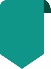 برای ورود به پورتال دانش آموز، به شماره دانشجویی WA خود نیاز خواهید داشت، که در کارنامه/کارنامه های مدرسه موجود است. این شماره را می توانید روی SmartRider خود نیز پیدا کنید. شما به یک آدرس ایمیل شخصی نیاز خواهید داشت و باید بتوانید پس از تکمیل درخواست آنلاین خود، به حساب ایمیل شخصی تان دسترسی داشته باشید. اطلاعات در مورد تحصیلاتاطمینان حاصل کنید که اطلاعات زیر را در اختیار دارید: جزئیات مدارسی که در هر سال تحصیلی از پیش دبستان به آنها رفته ایدنام مدرسهزبان اصلی استفاده شده برای تدریس در آن مدرسه  زبان/زبان هایی که خوانده ایدساعات آموزش زبان در هفته کارنامه/کارنامه های مدرسه برای سال هایی که در خارج از کشور به مدرسه رفته اید اطلاعات در مورد اقامتشما باید جزئیات زیر را ارائه دهید:کشورهایی که در آنها زندگی کرده ایدکشورهایی که به آنها سفر کرده ایددلیل/دلایل سفر/سفرها به این کشورها که زبان درخواستی تان در آنها صحبت می شودمدت سفر/سفرها در این کشورها که این زبان درخواستی تان در آنها صحبت می شود پیشینه زبانیشما باید جزئیات زیر را ارائه دهید:اولین زبان/زبان هایی که یاد گرفته اید صحبت کنیدسایر زبان/زبان هایی که شما می تواند صحبت کرده، بخوانید و بنویسیدزبان/زبان هایی که شما با والدین یا سرپرست/سرپرستان و خواهرها/برادرها و دوستان خود صحبت می کنید مدارک حمایت کنندهشما باید از مدارک زیر عکس گرفته یا آنها را اسکن کنید: فرم تأییدیه والدین/سرپرستان (الزامی)صفحه مشخصات گذرنامه، در صورت وجودسابقه/سوابق سفرهای بین المللی، در صورت وجودکارنامه/کارنامه های مدرسه خارج از کشور، در صورت وجودمدارک حمایت کننده را بر کامپیوتر یا دستگاه موبایل خود به صورت فایل های pdf.، یا jpg. یا jpeg. یا png. ، با حداکثر اندازه 4MB برای هر فایل، نگه دارید. شما نمی توانید مدارک را به صورت Word آپلود کنید.